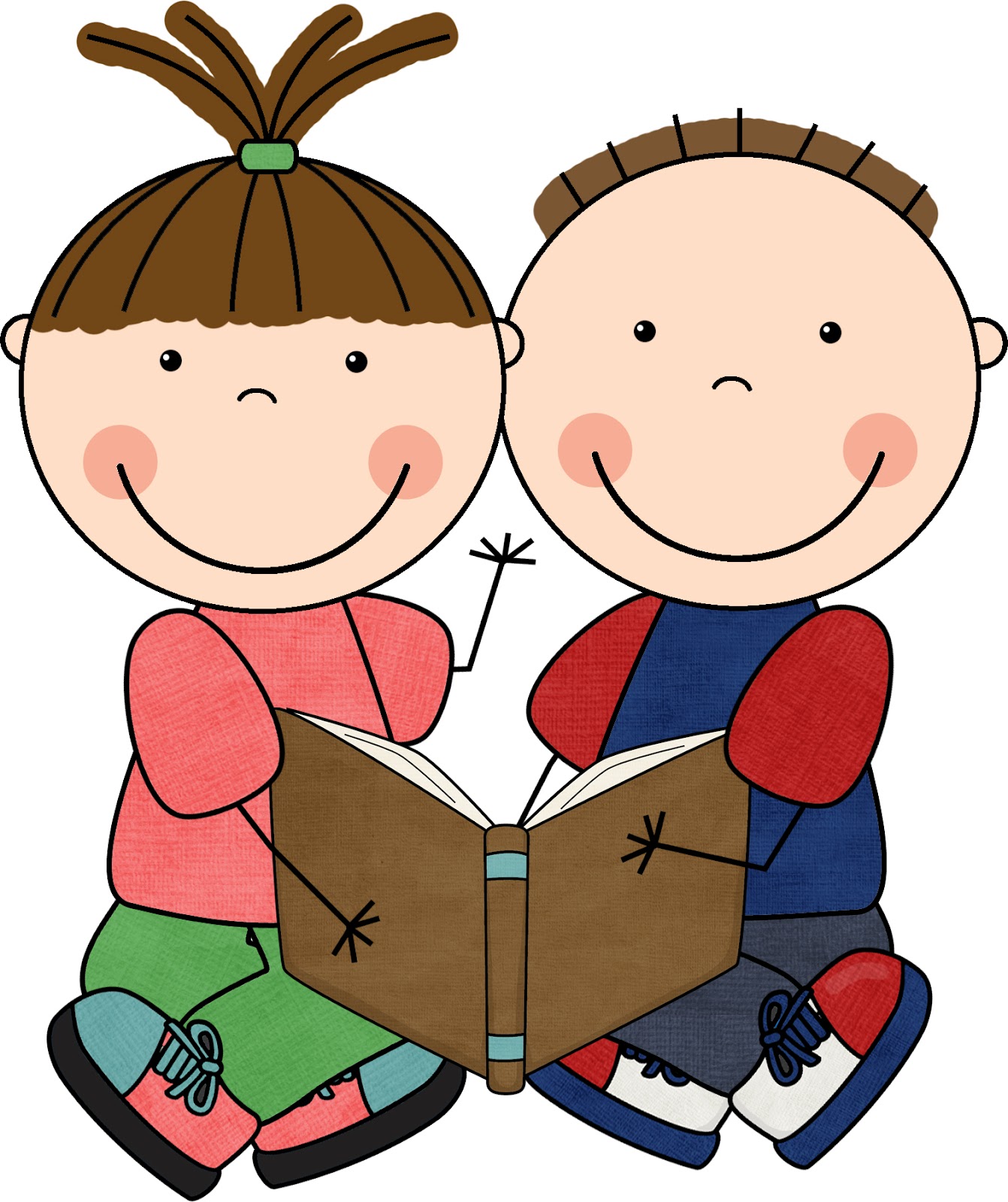 Title I Reading IdeasHere are some more reading activities that you can do at home.Write a letter to the author of your book about what you liked in the story.Draw an illustration of the setting of your book.Write a book review telling if we should or should not read this story. Share with a family member.Make a 5-question quiz about your book.Create a new book cover for your book with an illustration on the front, and a brief summary on the back. Write a new ending for your book.Create a bookmark telling what the book is about and why someone should read it.Read outside in your favorite spot.Find 5 nouns in your story and illustrate them.Write a list of 5 questions that you would ask the main character in your story.Pick your favorite part of a story and act it out.Write a paragraph about which character is most like YOU and why.Create and put on a puppet show for a family member about your book.Choose two stories and tell 3 things that are the same and 3 things that are different.Use the website wordle.com to create a collage of important words from the story.Make a commercial selling your book.